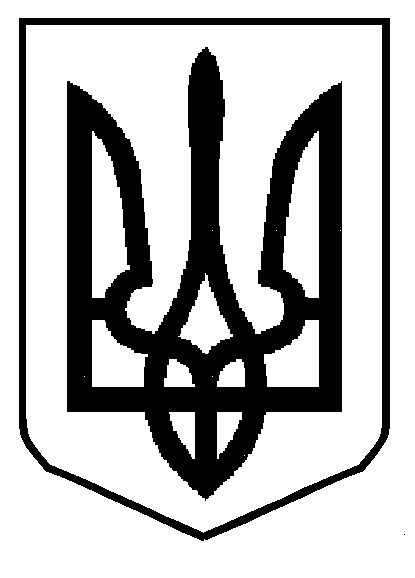 ЯВОРІВСЬКА  МІСЬКА РАДА ЛЬВІВСЬКОЇ ОБЛАСТІ ВІДДІЛ ОСВІТИ81000, м. Яворів, вул. Львівська 23, Яворівський район, Львівська областьe-mаil: osvitayavoriv@ukr.net,  ЄДРПОУ 4406929718.11.2021                                             		№05-02/796					                 Керівникам ЗЗСО, ЗПО            					                Яворівської міської радиПро проведення ІІ етапуВсеукраїнського конкурсу  «Новорічна композиція» 	Відповідно до листа департаменту освіти і науки Львівської обласної державної адміністрації та КЗ ЛОР «Львівський обласний центр еколого-натуралістичної творчості учнівської молоді» від 10.11.2021 №263 «Про проведення обласного етапу Всеукраїнського конкурсу «Новорічна композиція» і з метою пропаганди серед молоді бережливого ставлення до природи; розвитку творчої ініціативи та пізнавальної діяльності молоді; формування практичних умінь та навичок школярів з виготовлення композицій, які символізують та відображають новорічно-різдвяну флористику; професійного самовизначення учнів; сприяння розвитку флористичного мистецтва. 												Відділ освіти Яворівської міської ради 9 грудня 2021року проводить ІІ етап Всеукраїнського конкурсу «Новорічна композиція».На конкурс приймаються роботи виконані в довільній формі за номінаціями:стилізована ялинка; новорічний букет;новорічна композиція;новорічний вінок;сюжетна композиція;флористична новорічна картина чи колаж; новорічний подарунок.Призери та переможці визначаються в кожній номінації.Умови конкурсу та зразок заявки додаються.Роботи подавати до 9 грудня 2021 року на адресу: м. Яворів, вул. Львівська,6.(Яворівський центр дитячої та юнацької творчості Яворівської міської ради Львівської області, директор Наконечна Світлана Іванівна). 	До робіт слід додати заявку за поданим взірцем.Начальник							Володимир БАЙДАМ. Пономарьова, 096-372-3885Умови проведення ІІ етапу  Всеукраїнського конкурсу«Новорічна композиція»Загальні положення1.1. Другий етап Всеукраїнського конкурсу «Новорічна композиція» (далі – Конкурс) проводиться з метою формування в учнів дбайливого ставлення до природи, як невичерпного джерела краси і творчого натхнення.1.2. Завдання Конкурсу-виставки:пропаганда серед молоді бережливого ставлення до природи; розвиток творчої ініціативи та пізнавальної діяльності молоді;формування практичних умінь та навичок учнів з виготовлення новорічно-різдвяних композицій, які символізують та відображають новорічно-різдвяну флористику;сприяння розвитку флористичного мистецтва.2. Організатори Конкурсу-виставкиНаціональний еколого-натуралістичний центр учнівської молоді, департамент освіти і науки Львівської обласної державної адміністрації та КЗ ЛОР «Львівський обласний центр еколого-натуралістичної творчості учнівської молоді», відділ освіти Яворівської міської ради.3. Учасники Конкурсу-виставкиДо участі в Конкурсі запрошуються школярі закладів загальної середньої та позашкільної освіти.4. Журі Конкурсу-виставки4.1. Журі Конкурсу-виставки формується з метою забезпечення об’єктивності оцінювання робіт учасників та визначення переможців і призерів Конкурсу.4.2. Журі формується з числа педагогічних  працівників закладів загальної середньої та позашкільної освіти , установ та організацій.5. Умови участі у Конкурсі-виставці                                                                       5.1. Конкурс-виставка проводиться щороку в два етапи:
           I етап- листопад-грудень ( в закладах загальної середньої та позашкільної освіти , ОТГ).											II етап- грудень-січень (на базі Львівського обласного центру еколого-натуралістичної творчості учнівської молоді: 79026,м. Львів,вул.І.Франка,133).  5.2.  На Конкурс-виставку приймаються роботи, виконані учнями в довільній формі за напрямком новорічна флористика (новорічні композиції, новорічні іграшки, ялинки з природного матеріалу). 5.3. Роботи (розміри не більше 40х40х40 см), подані на Конкурс-виставку, повинні відповідати таким номінаціям: Стилізована ялинкаНоворічний букетНоворічна композиціяНоворічний вінокСюжетна композиціяФлористична новорічна картина чи колажНоворічний подарунок5.4. Роботи, представлені на Конкурс, обов’язково повинні мати етикетку (6 х 10), в якій зазначено: прізвище, ім'я та клас, гурток, вік автора, назву роботи, повну назву і адресу закладу освіти, прізвище, ім'я, по-батькові керівника (повністю).6. Підбиття підсумків Конкурсу-виставки та нагородження переможців.	6.1. Переможці та призери Конкурсу визначаються журі за загальною кількістю набраних ними балів.          6.2. Подані роботи оцінюються за такими критеріями:загальне враження від роботи;ідея роботи;техніка виконання;якість виконання;новизна, оригінальність;відповідність роботи вимогам конкурсу.6.3. Переможцями Конкурсу-виставки є учасники, які набрали найбільшу кількість балів.6.4. Призерами Конкурсу-виставки є учасники, які за кількістю набраних балів зайняли друге та третє місця.  6.5. Переможці та призери Конкурсу-виставки визначаються в кожній номінації окремо.								                                6.6. Переможці та призери Конкурсу нагороджуються грамотами та дипломами відділу освіти Яворівської міської ради.7. Підсумкові матеріали Конкурсу – виставкиКращі роботи відправляються у м. Львів до 15 грудня 2021 року  для участі в ІІІ (обласному) етапі у Львівський обласний центр еколого-натуралістичної творчості учнівської молоді.З А Я В К Аучасників в обласній виставці-конкурсі «Новорічна композиція»НомінаціяПрізвище, ім′я,   учасника(повністю)Клас, гурток, вікШкола, район, позашкільний навчальний закладПрізвище, ім′я, по батькові керівника(повністю)